GRUPO 3curvap1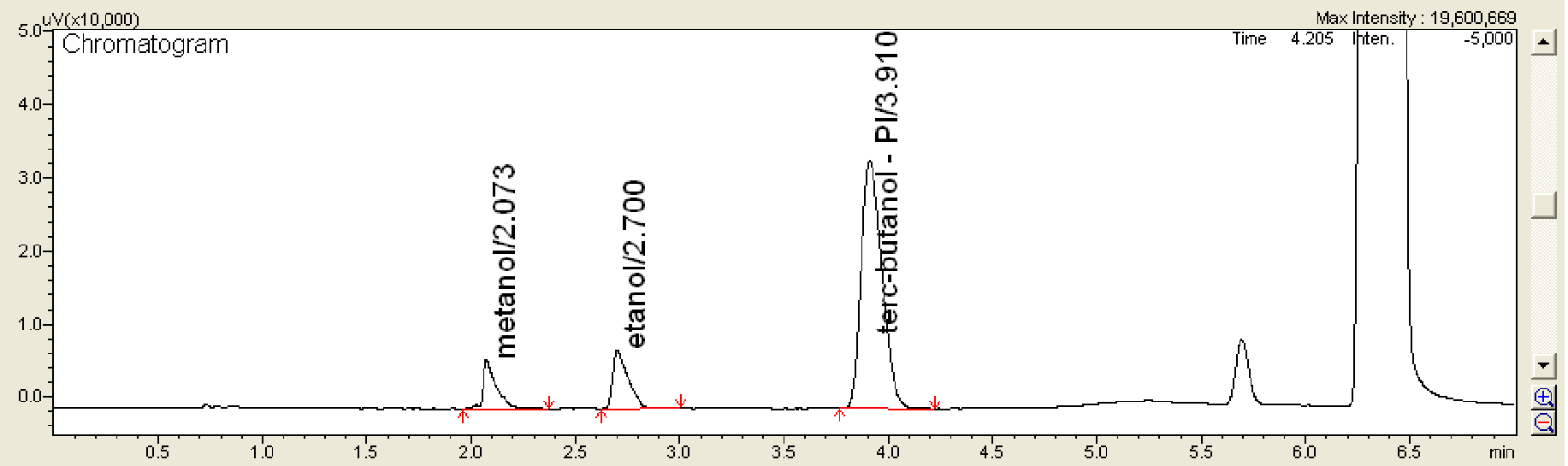 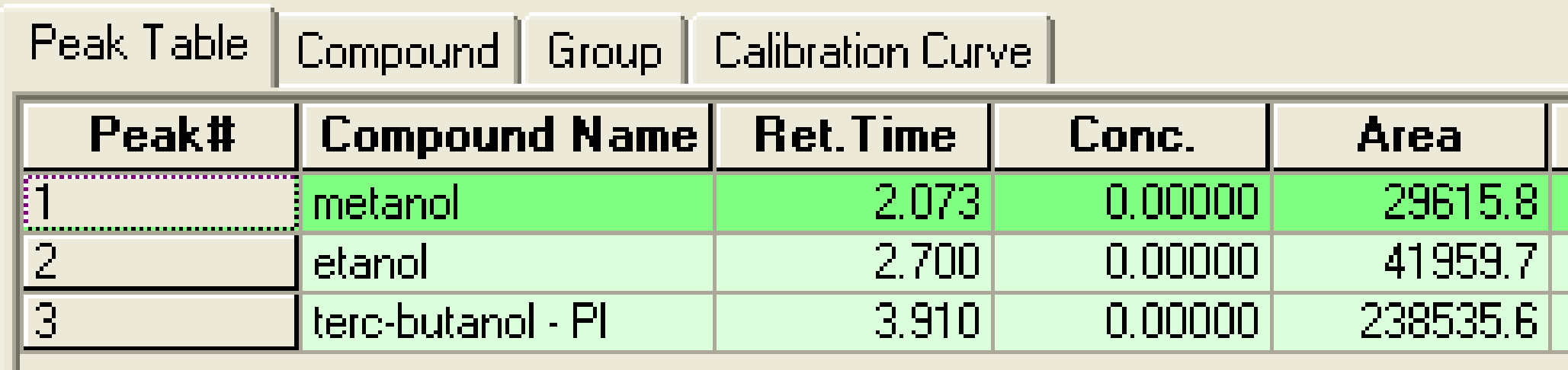 P2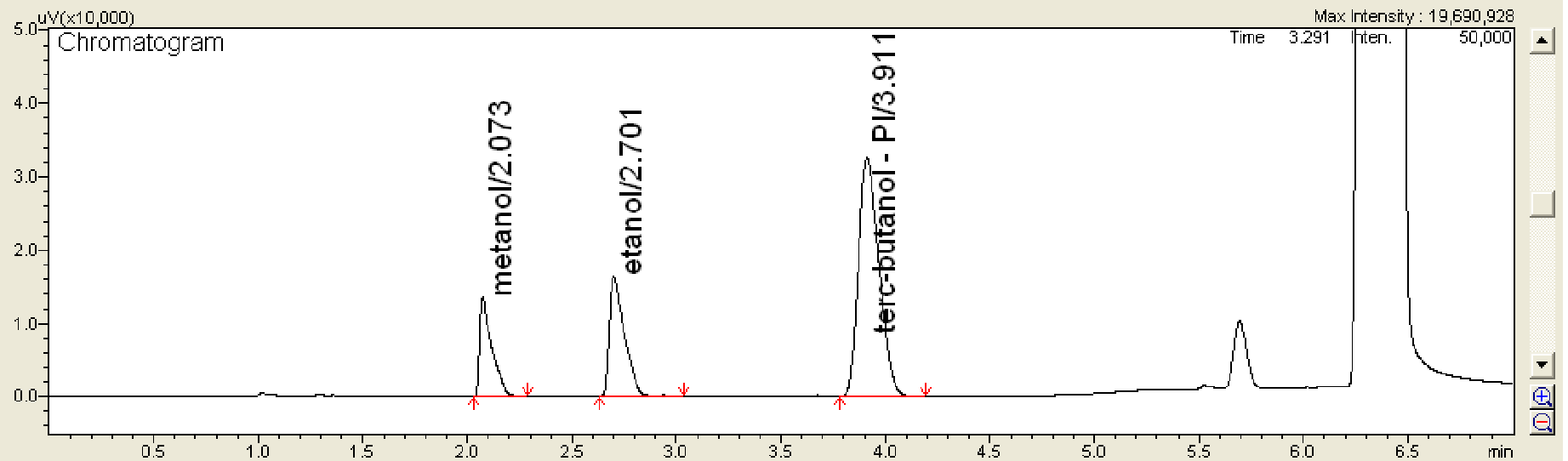 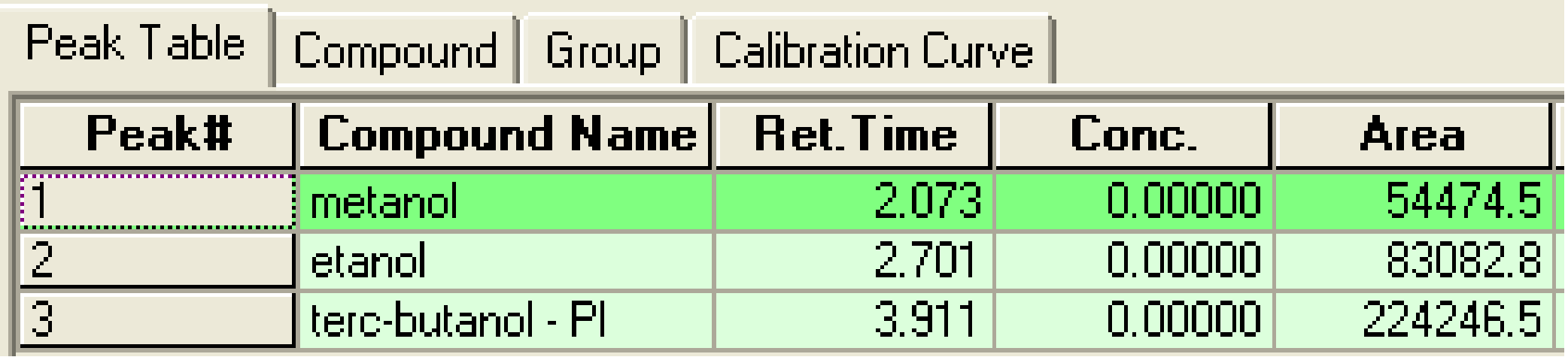 p3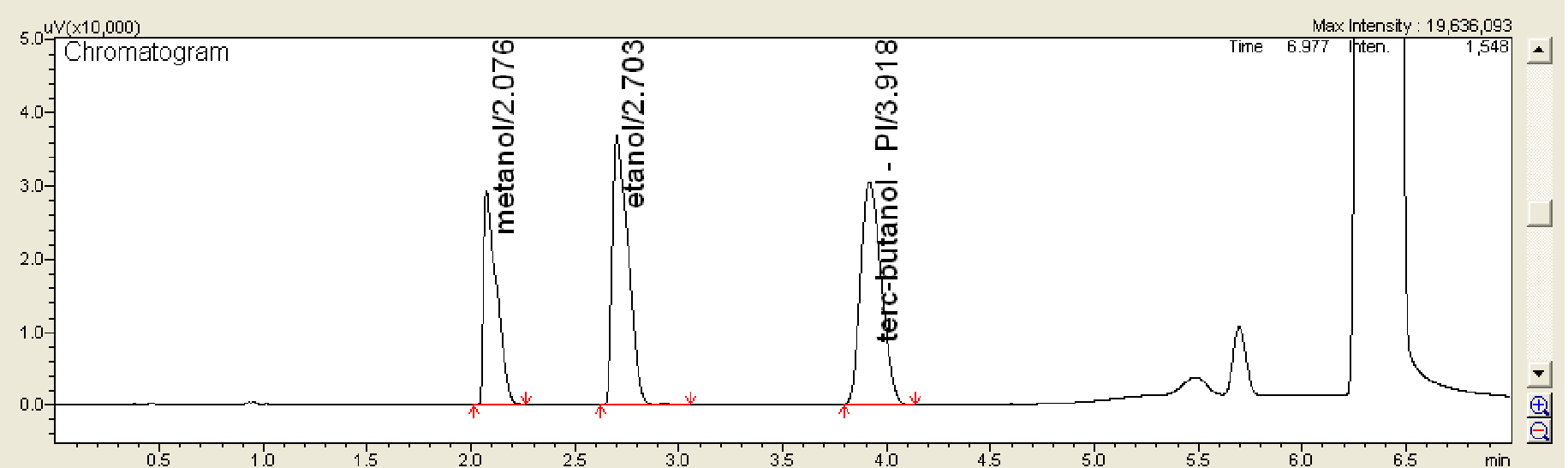 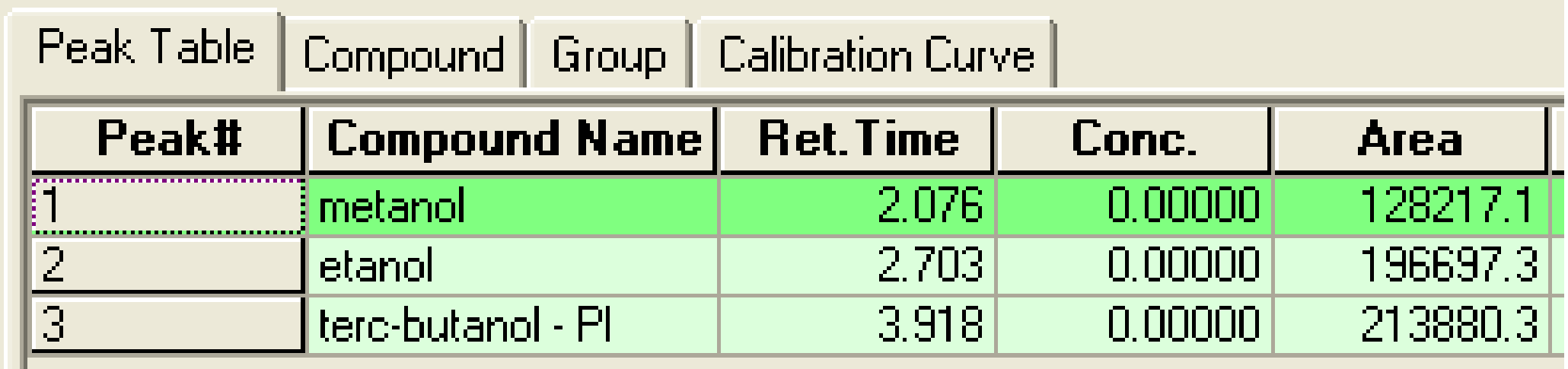 p4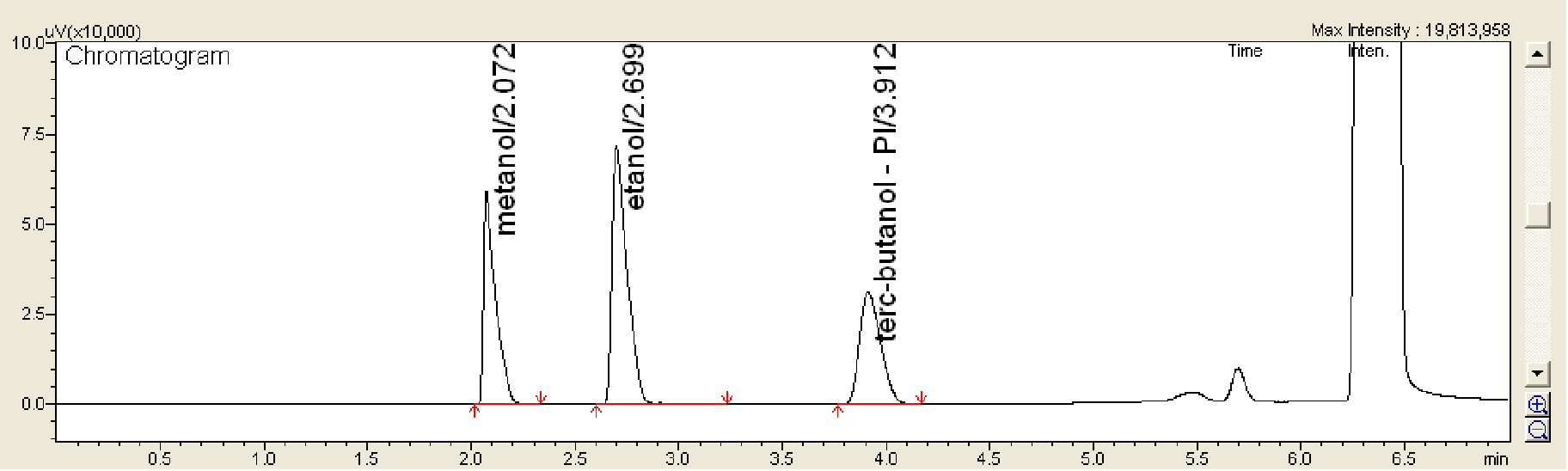 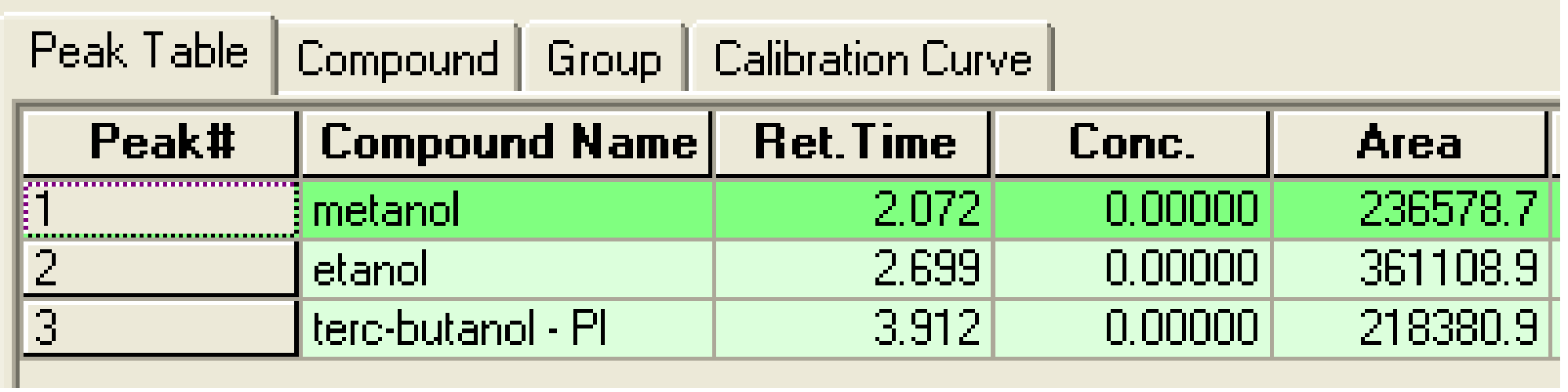 p5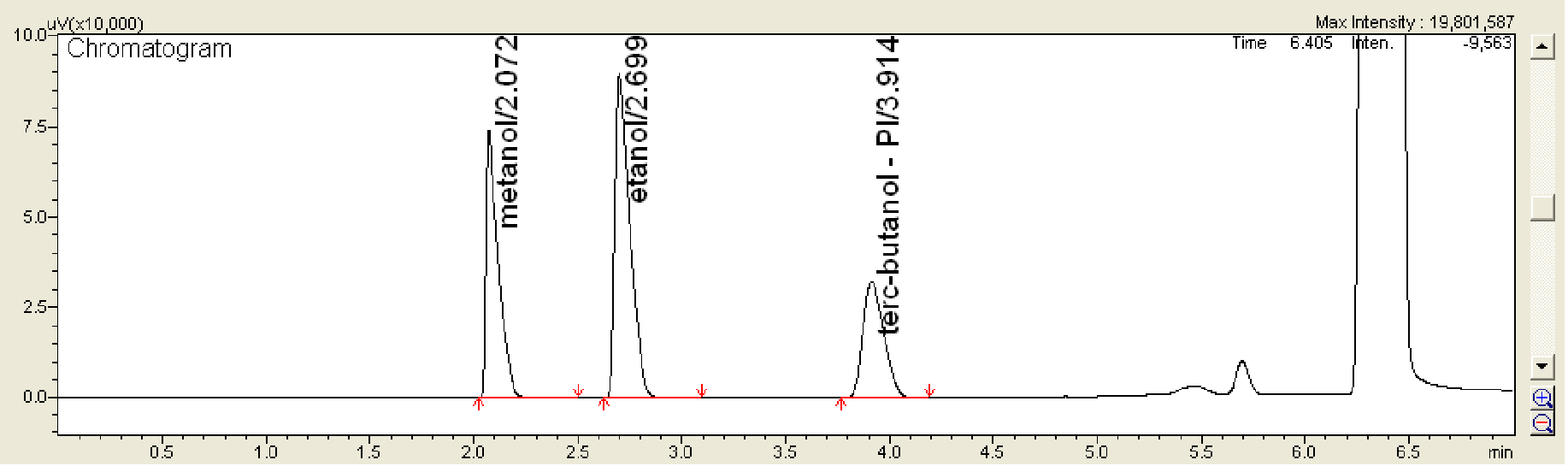 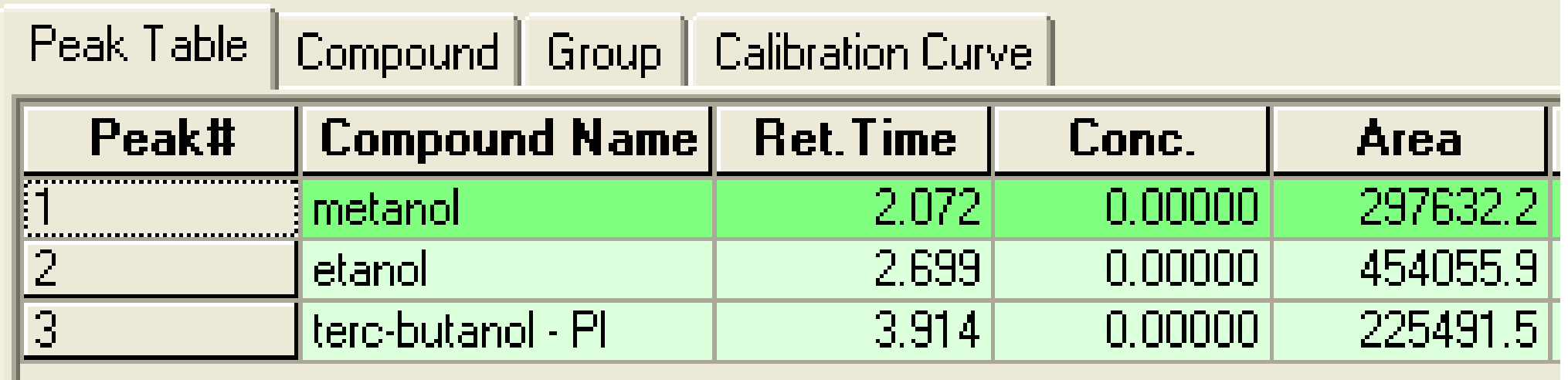 amostrag3a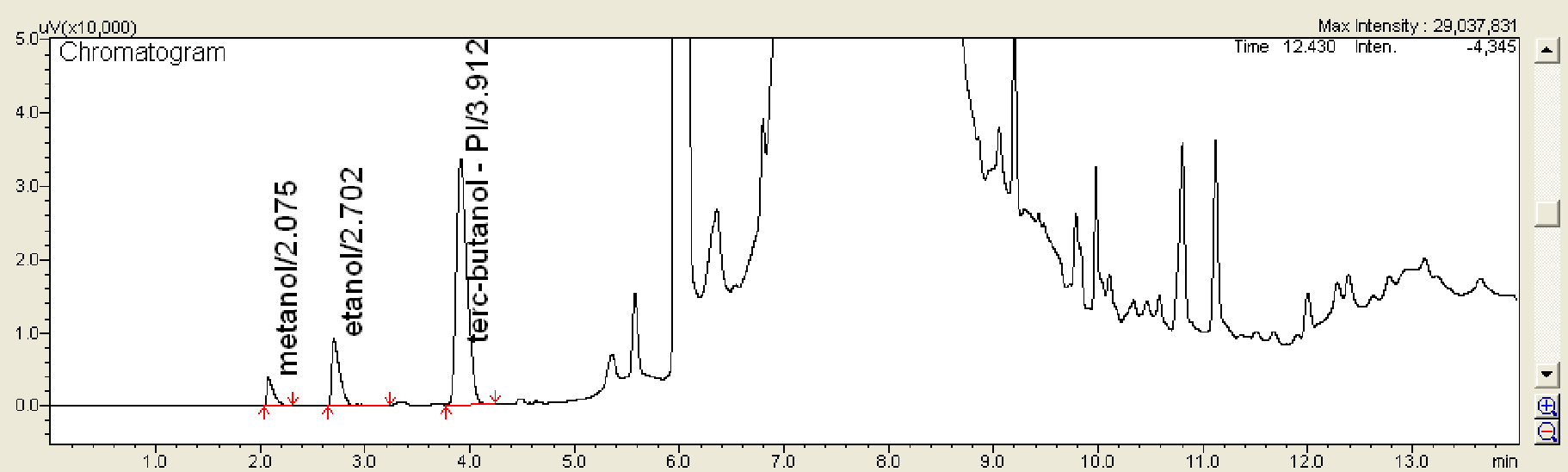 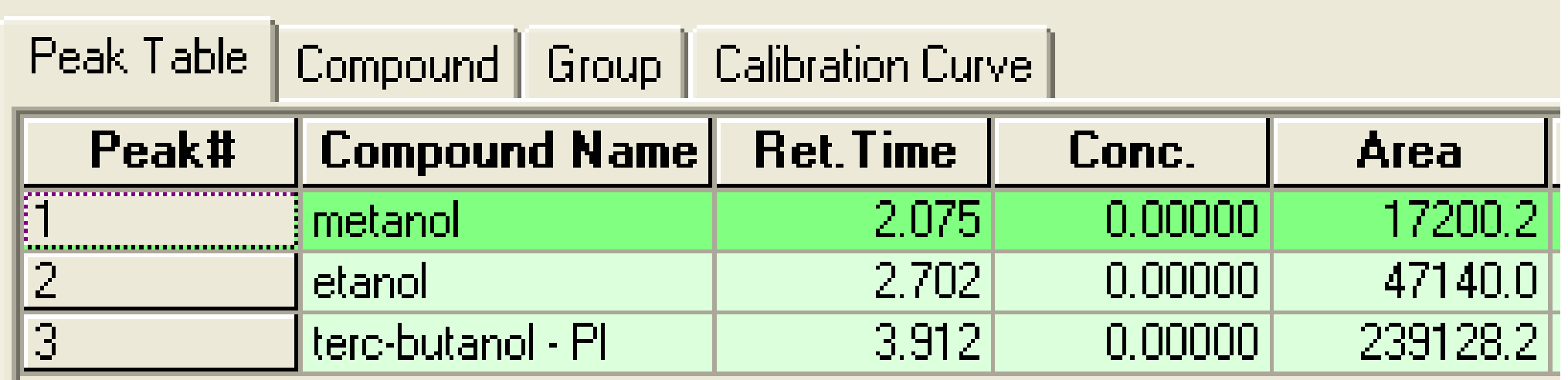 g3b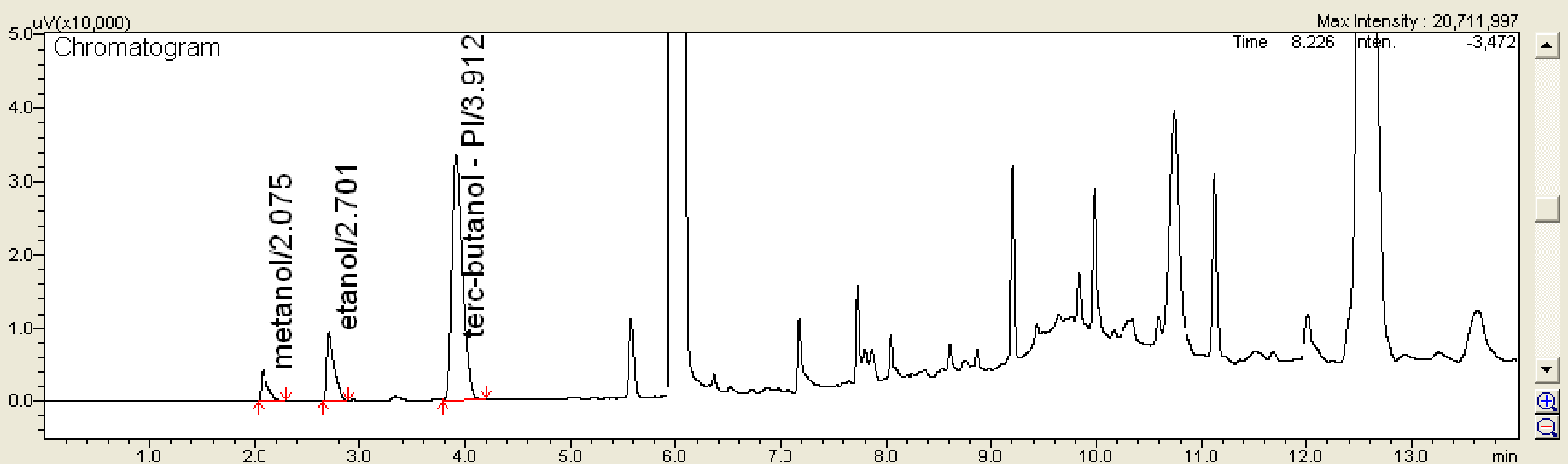 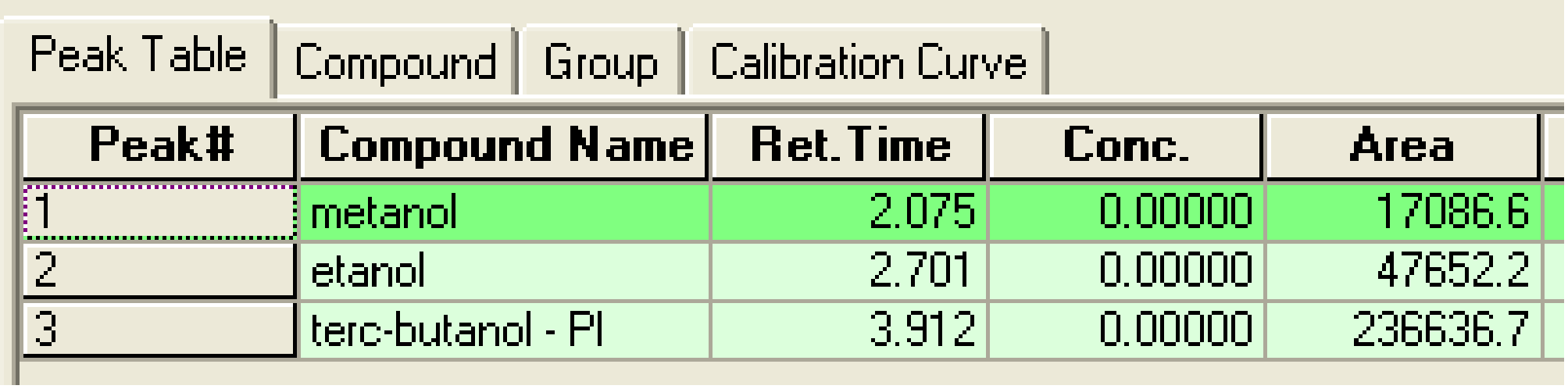 Isotérmica 100ºC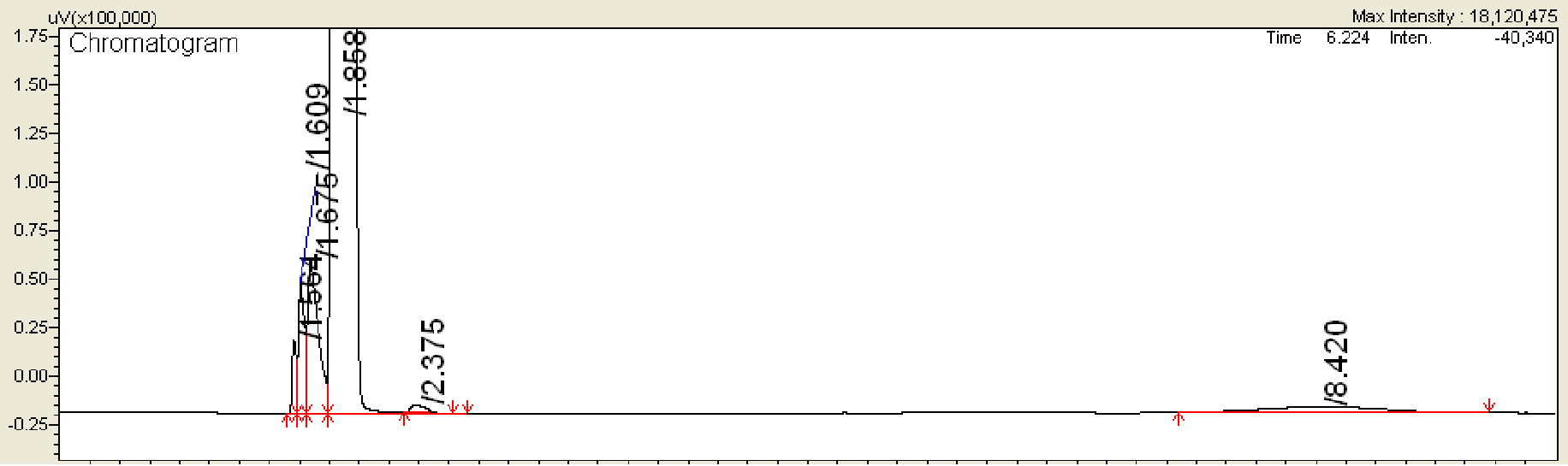 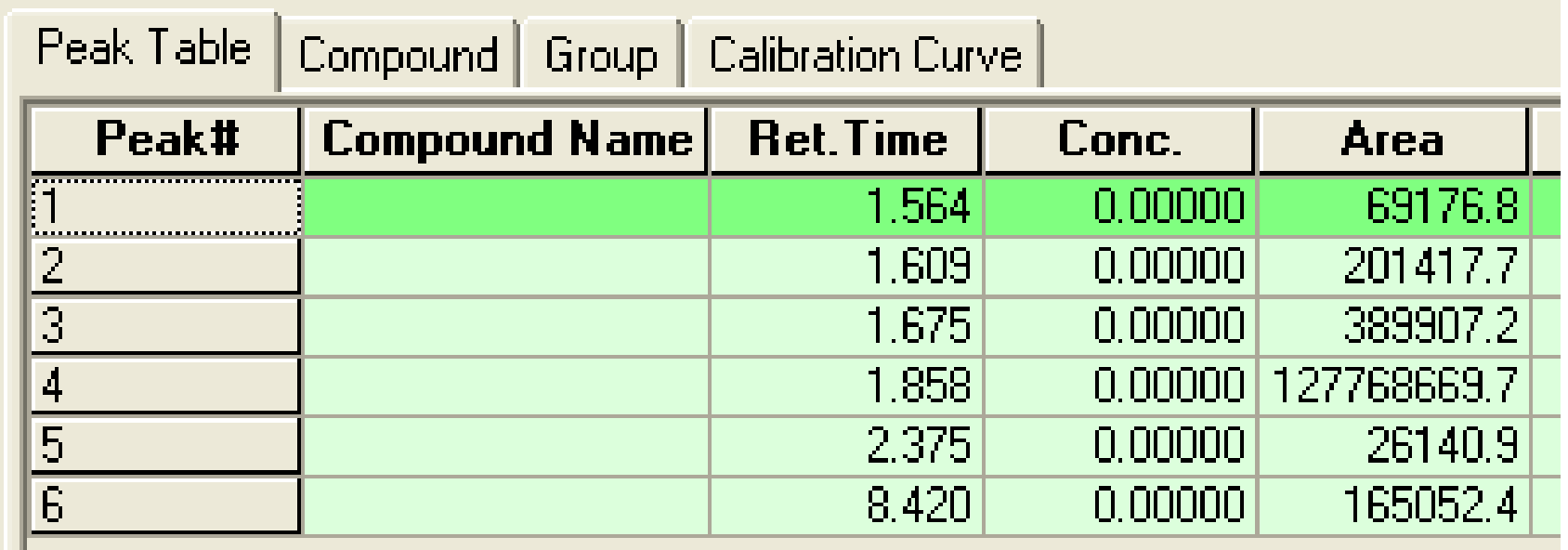 rampa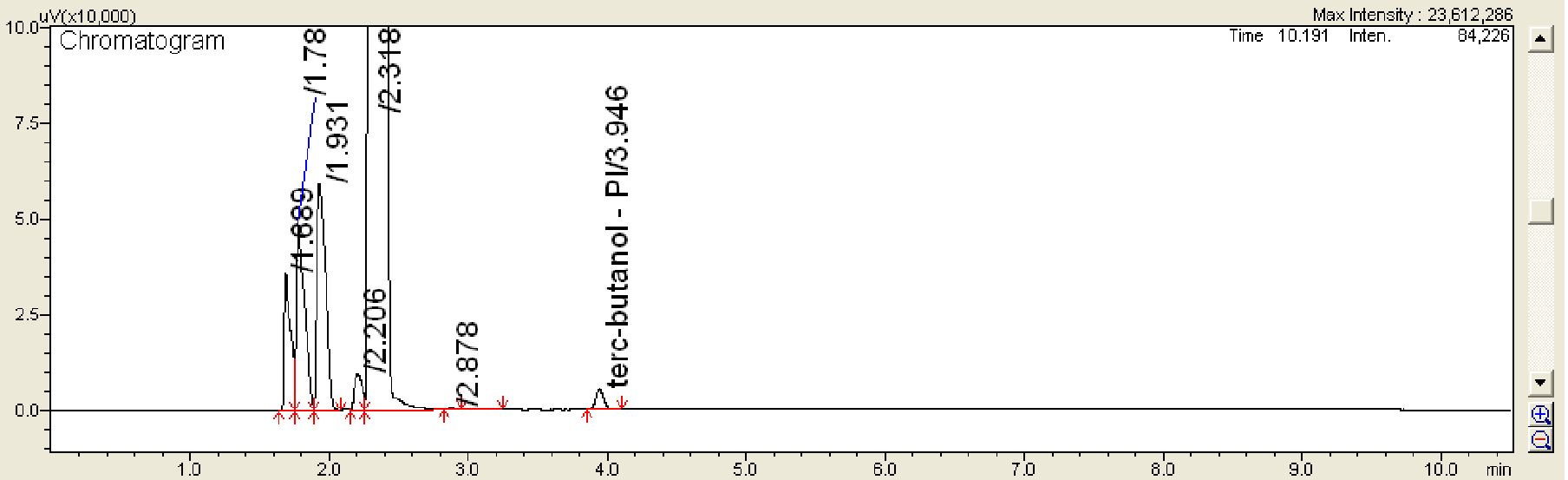 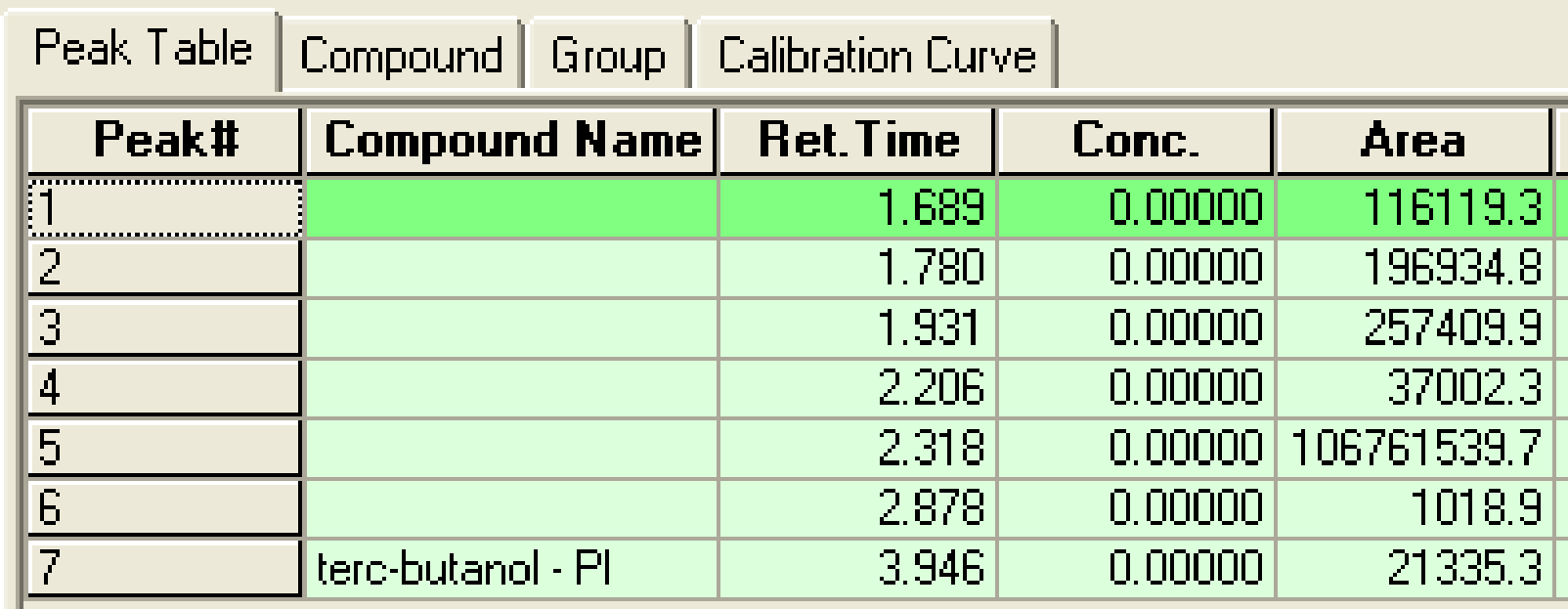 